Анкета потенциального дилера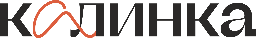 Наименование компанииФ.И.О. контактного лица:ГородТелефонКонтактный e-mail:ИННКакой регион для продажи нашей продукции Вас интересует?Имеются ли у Вас складские помещения?Почему Вас интересует именно наша продукция? И где вы о нас узнали?Готовы ли Вы оформить бренд-секцию «Калинка» по нашей единой концепции?Количество принадлежащих Вам салонов по городуВ каком ценовом сегменте работаете?С какими производителями мягкой и корпусной мебели Вы уже сотрудничаете?Информация о торговых центрах в которых Вы планируете выставлять нашу мебельСколько лет Вы на рынке?Web-сайт организацииМессенджеры организацииДополнительная информация о компании, сообщить которую вы считаете необходимым.Информация о торговых центрах, в которых Вы планируете, выставить нашу мебель:Информация о торговых центрах, в которых Вы планируете, выставить нашу мебель:Название и адрес торгового центраРазмер площадки (кв.м.), этажность и фото